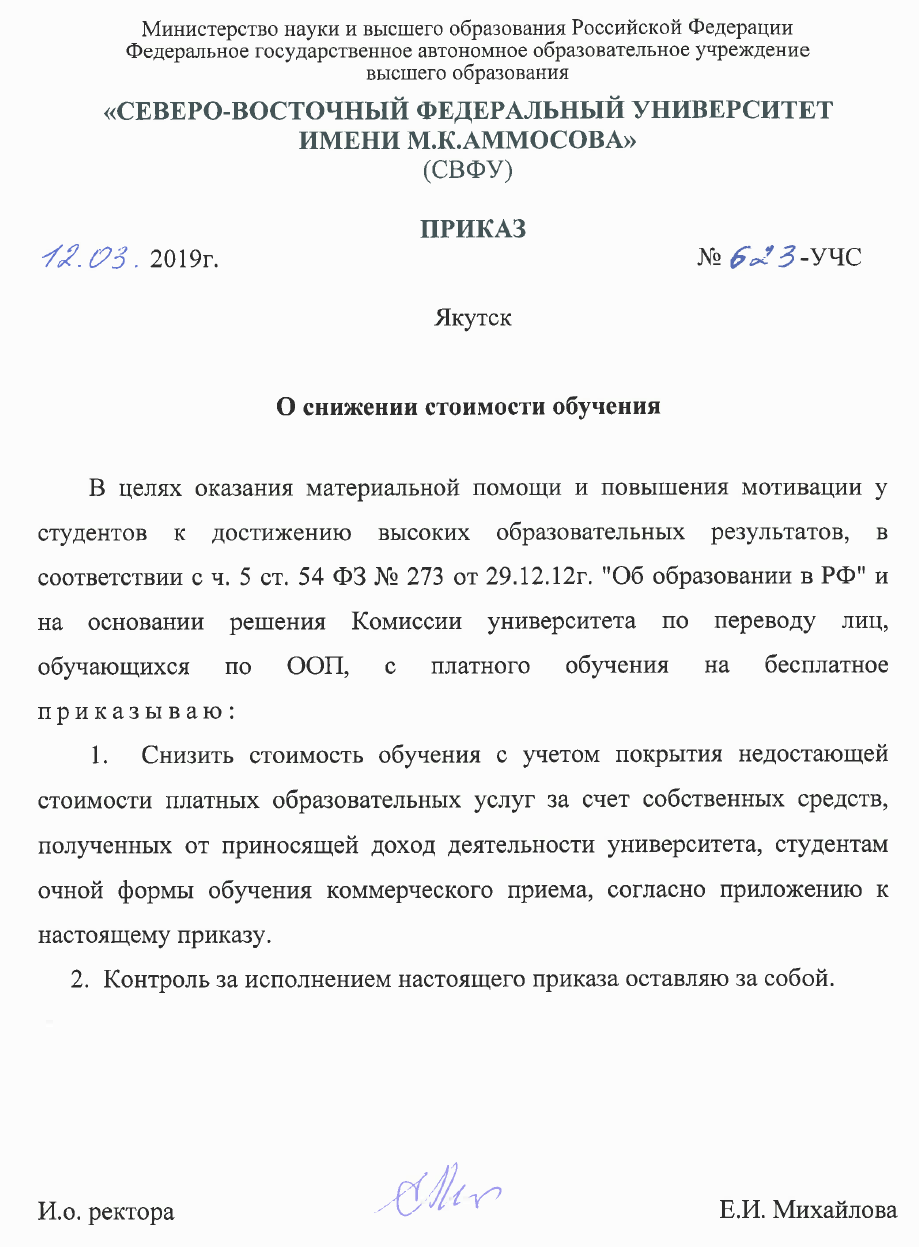 Приложениек приказу СВФУот 12.03.2019г. № 623-УЧССПИСОК СТУДЕНТОВ ОЧНОЙ ФОРМЫ ОБУЧЕНИЯ,ПОЛУЧИВШИХ СНИЖЕНИЕ СТОИМОСТИ ОБУЧЕНИЯ№УЧПГруппаФИОКатегорияРешение комиссии1234561АДФАДФ-М-УТ-17Иванов Семен Семеновичкомм50% на 1 семестр на 2018-2019 уч. год2ИТИИТИ-М-Стр-18Габышев Николай Юрьевичкомм50% на 1 семестр на 2018-2019 уч. год3ИТИИТИ-М-Стр-18Сивцева Юлия Сергеевнакомм50% на 1 семестр на 2018-2019 уч. год4ИТИИТИ-М-Стр-17Егоров Тимофей Тимофеевичкомм50% на 1 семестр на 2018-2019 уч. год5ИТИИТИ-М-Стр-17Никифорова Сардана Николаевнакомм50% на 1 семестр на 2018-2019 уч. год6ИФИФ-БА-Полит-17Васильев Владимир Георгиевичкомм100% на 1 семестр на 2018-2019 уч. год7ИФИФ-БА-Полит-17Максимова Мария Александровнакомм100% на 1 семестр на 2018-2019 уч. год8ИФИФ-БА-Полит-17Уваров Василий Николаевичкомм100% на 1 семестр на 2018-2019 уч. год9ИФКиСИФКС-БА-БЖ-16-КПавлов Станислав Юрьевичкомм50% на 1 семестр на 2018-2019 уч. год10ИЯКН СВ РФИЯКН-БА-ЯРЯ-17Афанасьева Анита Ивановнакомм50% на 1 семестр на 2018-2019 уч. год11ИЯКН СВ РФИЯКН-БА-ЯРЯ-17Стручкова Арина Анатольевнакомм50% на 1 семестр на 2018-2019 уч. год12ИЯКН СВ РФИЯКН-БА-СП-17Рожина Евдокия Аркадьевнакомм50% на 1 семестр на 2018-2019 уч. год13ПИПИ-БА-ЛО-17Чуба Вероника Сергеевнакомм50% на 1 семестр на 2018-2019 уч. год14ПИПИ-БА-ИВТ-17Варварикова Нина Алексеевнакомм50% на 1 семестр на 2018-2019 уч. год15ПИПИ-БА-ИВТ-17Винокурова Роза Афанасьевнакомм75% на 1 семестр на 2018-2019 уч. год16ПИПИ-БА-ИВТ-17Колесов Иван Иннокентьевичкомм50% на 1 семестр на 2018-2019 уч. год17ПИПИ-БА-ИВТ-17Холлохов Александр Николаевичкомм50% на 1 семестр на 2018-2019 уч. год18ПИПИ-БА-НДО-17Скрябина Анна Владимировнакомм50% на 1 семестр на 2018-2019 уч. год19ФЛФФЛФ-БА-ОЖ-17Заболоцкий Евгений Александровичкомм50% на 1 семестр на 2018-2019 уч. год20ФЛФФЛФ-БА-ОЖ-17Новикова Мариэтта Ивановнакомм100% на 1 семестр на 2018-2019 уч. год21ФЛФФЛФ-БА-ОЖ-17Пименова Диана Ивановнакомм50% на 1 семестр на 2018-2019 уч. год22ФЛФФЛФ-БА-ОЖ-15Бахирева Анастасия Кирсановнакомм100% на 1 семестр на 2018-2019 уч. год23ФЛФФЛФ-БА-ПО-РЯЛ-17Филиппова Дайаана Владиславовнакомм50% на 1 семестр на 2018-2019 уч. год24ФЛФФЛФ-БА-ПО-РЯЛ-16Бабаранова Айыына Иннокентьевнакомм50% на 1 семестр на 2018-2019 уч. год25ФЛФФЛФ-БА-РО-ПФД-РКИ-17Пестерева Сардаана Николаевнакомм50% на 1 семестр на 2018-2019 уч. год26ФЛФФЛФ-БА-РО-ПФД-16Каратаева Мичээрэ Владимировнакомм75% на 1 семестр на 2018-2019 уч. год27ФЭИФЭИ-БА-ГМУ-17Семенова Юлия Александровнакомм100% на 1 семестр на 2018-2019 уч. год28ФЭИФЭИ-БА-ГМУ-16Борисова Долгуйаана Климентьевнакомм50% на 1 семестр на 2018-2019 уч. год29ФЭИФЭИ-М-ЭПОНГ-17Яковлев Анатолий Максимовичкомм50% на 1 семестр на 2018-2019 уч. год30ЮФЮФ-БА-Ю-17-1Дегтярева Алена Анатольевнакомм50% на 1 семестр на 2018-2019 уч. год31ЮФЮФ-БА-Ю-17-2Нестеров Семён Тимофеевичкомм50% на 1 семестр на 2018-2019 уч. год32ЮФЮФ-БА-Ю-17-4сПетрова Юлия Маркеловнакомм50% на 1 семестр на 2018-2019 уч. год33ЮФЮФ-БА-Ю-17-3Старкова Айдана Васильевнакомм50% на 1 семестр на 2018-2019 уч. год34ЮФЮФ-БА-Ю-17-2Чугунова Галина Иннокентьевнакомм50% на 1 семестр на 2018-2019 уч. год35ЮФЮФ-БА-Ю-16-1Алексеева Айыына Степановнакомм100% на 1 семестр на 2018-2019 уч. год36ЮФЮФ-БА-Ю-16-1Антипина Анна Алексеевнакомм100% на 1 семестр на 2018-2019 уч. год37ЮФЮФ-БА-Ю-16-1Кардашевская Сахая Николаевнакомм100% на 1 семестр на 2018-2019 уч. год38ЮФЮФ-БА-Ю-16-2Малыгина Валерия Ильиничнакомм100% на 1 семестр на 2018-2019 уч. год39ЮФЮФ-БА-Ю-15-4Владимирова Анна Вениаминовнакомм50% на 1 семестр на 2018-2019 уч. год40ЮФЮФ-БА-Ю-15-4Власенко Алена Викторовнакомм100% на 1 семестр на 2018-2019 уч. год41ЮФЮФ-БА-Ю-15-4Матвеева Алёна Геннадьевнакомм100% на 1 семестр на 2018-2019 уч. год